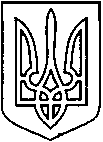 СЄВЄРОДОНЕЦЬКА МІСЬКАВІЙСЬКОВО-ЦИВІЛЬНА АДМІНІСТРАЦІЯСЄВЄРОДОНЕЦЬКОГО РАЙОНУ  ЛУГАНСЬКОЇ  ОБЛАСТІРОЗПОРЯДЖЕННЯкерівника Сєвєродонецької міської  військово-цивільної адміністрації«09» лютого 2022  року                                                                             № 288Про проведення міських заходів,присвячених Дню працівниківЖКГ УкраїниКеруючись п.п.8 п.3 ст.6 Закону України «Про військово-цивільні адміністрації», Закону України «Про місцеве самоврядування в Україні», п.133.4 ст.133 Податкового кодексу України, розпорядженнями керівника Сєвєродонецької міської військово-цивільної адміністрації від 18.11.2021 року      № 2306 «Про затвердження календарного плану міських заходів щодо святкування урочистих дат, державних і традиційних народних свят та вшанування пам’ятних дат у   2022 році», постановою Кабінету Міністрів України від 11 березня 2020 року  № 211 «Про запобігання поширенню на території України гострої респіраторної хвороби COVID-19, спричиненої коронавірусом SARS-CoV-2» зі змінами, Постановою Кабінету Міністрів від 09 грудня 2020 № 1236 та з метою проведення міських заходів, присвячених Дню працівників ЖКГ Українизобов’язую: Затвердити план проведення міських заходів, присвячених Дню працівників ЖКГ України (Додаток 1).Затвердити кошторис витрат відділу культури щодо проведення міських заходів,  присвячених Дню працівників ЖКГ України (Додаток 2).Фінансовому управлінню (М. Багрінцевій) профінансувати витрати на проведення міських заходів, присвячених Дню працівників ЖКГ України згідно з кошторисом відділу культури.Дане розпорядження підлягає оприлюдненню.Контроль за виконанням даного розпорядження покласти на заступника керівника Сєвєродонецької міської військово-цивільної адміністрації Ірину СТЕПАНЕНКО.    Керівник Сєвєродонецької міськоївійськово-цивільної адміністрації                                     Олександр СТРЮК          Додаток 1                                                                             до  розпорядження керівника                                                      Сєвєродонецької міської ВЦА                                                                                                                                                            від «09» лютого 2022 року  № 288ПЛАНпроведення міських заходів, присвяченихДню працівників ЖКГ УкраїниЗаступник керівника Сєвєродонецької міської військово-цивільної адміністрації                                 Ірина СТЕПАНЕНКО           Додаток 2                                                                             до  розпорядження керівника                                                      Сєвєродонецької міської ВЦА                                                                                                                                                            від «09» лютого 2022 року  № 288К О Ш Т О Р И Свитрат відділу культури щодо проведення міських заходів, присвяченихДню працівників ЖКГ УкраїниЗаступник керівника Сєвєродонецької міської військово-цивільної адміністрації                                 Ірина СТЕПАНЕНКО№ з/пНазва заходуТермін виконанняВідповідальні1Провести засідання організаційного комітетудо 15.03.2022Степаненко І. Кузьмінов О.Грачова Т. Ковалевський А.Винничук Т.Анцупова Г.2Провести міські урочисті заходи, присвячені Дню працівників ЖКГ України (локація визначається на організаційному комітеті)до 21.03.2022Степаненко І. Грачова Т. Ковалевський А.Гринько О.Костиря А.3Придбати:- квіти,  подарунки, посуд, текстильні вироби та ін. для нагородження працівників ЖКГдо 21.03.2022Грачова Т.Ковалевський А.4Забезпечити транспорт для організації та проведення урочистих заходівдо 21.03.2022Грачова Т. Ульянова С.5Забезпечити:- громадський порядок під час та після проведення святкових заходів до 21.03.2022Служби за компетенцією6Надіслати листи та телефонограми до:- ГУНП, УПП, ДПП- Лисичанської комунальної лікувально-профілактичної установи «СШМД»- міського управління ГУ ДСНС України у Луганській областідо 21.03.2022Анцупова Г.7Організувати і підготувати висвітлення   заходів, присвячених Дню працівників ЖКГ Україниберезень - квітень 2022 рокуАнцупова Г.1.Оплата за придбання квіткової продукції, подарунків, посуду, текстильних виробів та ін.  для нагородження   18 500 грн.                                                                      ВСЬОГО:                                                   18 500,00